БАШҠОРТОСТАН РЕСПУБЛИКАҺЫның                                                                            совет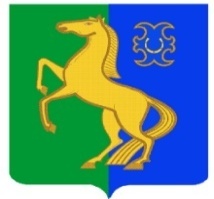 ЙƏРМƏКƏЙ районы                                                                     сельского поселениямуниципаль РАЙОНЫның                                                          Усман-Ташлинский СЕЛЬСОВЕТ уҫман-ташлы АУЫЛ СОВЕТЫ                                                             МУНИЦИПАЛЬНОГО РАЙОНА            ауыл БИЛƏмƏҺе                                                                                    ЕрvмекеевскиЙ район                   советы                                                                                        РЕСПУБЛИкИ БАШКОРТОСТАН       КАРАР                                          № 44.7                              РЕШЕНИЕ   08  июнь  2020 й.                                                                        08 июня  2020 г. О внесении изменений в решение Совета сельского поселения Усман-Ташлинский сельсовет  муниципального  района  Ермекеевский район Республики Башкортостан  от 10 июня 2013 г. № 118   «Об утверждении Положения о самообложении граждан сельского поселения Усман-Ташлинский сельсовет муниципального района Ермекеевский район Республики Башкортостан»В соответствии с Федеральным Законом от 06.10.2003 № 131-ФЗ «Об общих принципах организации местного самоуправления в Российской Федерации» (в ред. Федеральных законов от 05.12.2017 № 389-ФЗ, от 01.05.2019 № 87-ФЗ). Совет сельского поселения Усман-Ташлинский сельсовет  муниципального района Ермекеевский район Республики Башкортостан решил:1. Утвердить прилагаемые изменения, вносимые в  Положение о самообложении граждан сельского поселения Усман-Ташлинский сельсовет муниципального района Ермекеевский район Республики Башкортостан.2. Решение вступает в силу со дня его официального опубликования.         Заместитель председателя Совета сельского поселенияУсман-Ташлинский сельсоветМуниципального районаЕрмекеевский район РБ                     Мухаметшина А.Ф.Приложение к решению  Совета  сельского                  поселения Усман-Ташлинский сельсовет муниципального района Ермекеевский районРеспублики Башкортостан	от  08 июня  2020г. №44.7Изменения,  вносимые в решение Совета сельского поселения Усман-Ташлинский сельсовет  муниципального  района  Ермекеевский район Республики Башкортостан  от 10 июня 2013 г. № 118   «Об утверждении Положения о самообложении граждан сельского поселения Усман-Ташлинский сельсовет муниципального района Ермекеевский район Республики Башкортостан»1.  Пункт 4. изложить в следующей редакции: «Решение схода граждан считается принятым, если за него проголосовало более половины участников схода граждан. 2. Пункт 1. Изложить в следующей редакции: «Под средствами самообложения граждан понимаются разовые платежи граждан, осуществляемые для решения конкретных вопросов местного значения»3.  Пункт 2.  изложить в следующей редакции:«Вопросы введения и использования указанных в п.1 настоящего Положения разовых платежей граждан решаются на местном референдуме, а в случаях, предусмотренных пунктами 4 и 4.1 части 1 статьи 25.1  Федерального закона от 05.12.2017 № 389-ФЗ, на сходе граждан.»